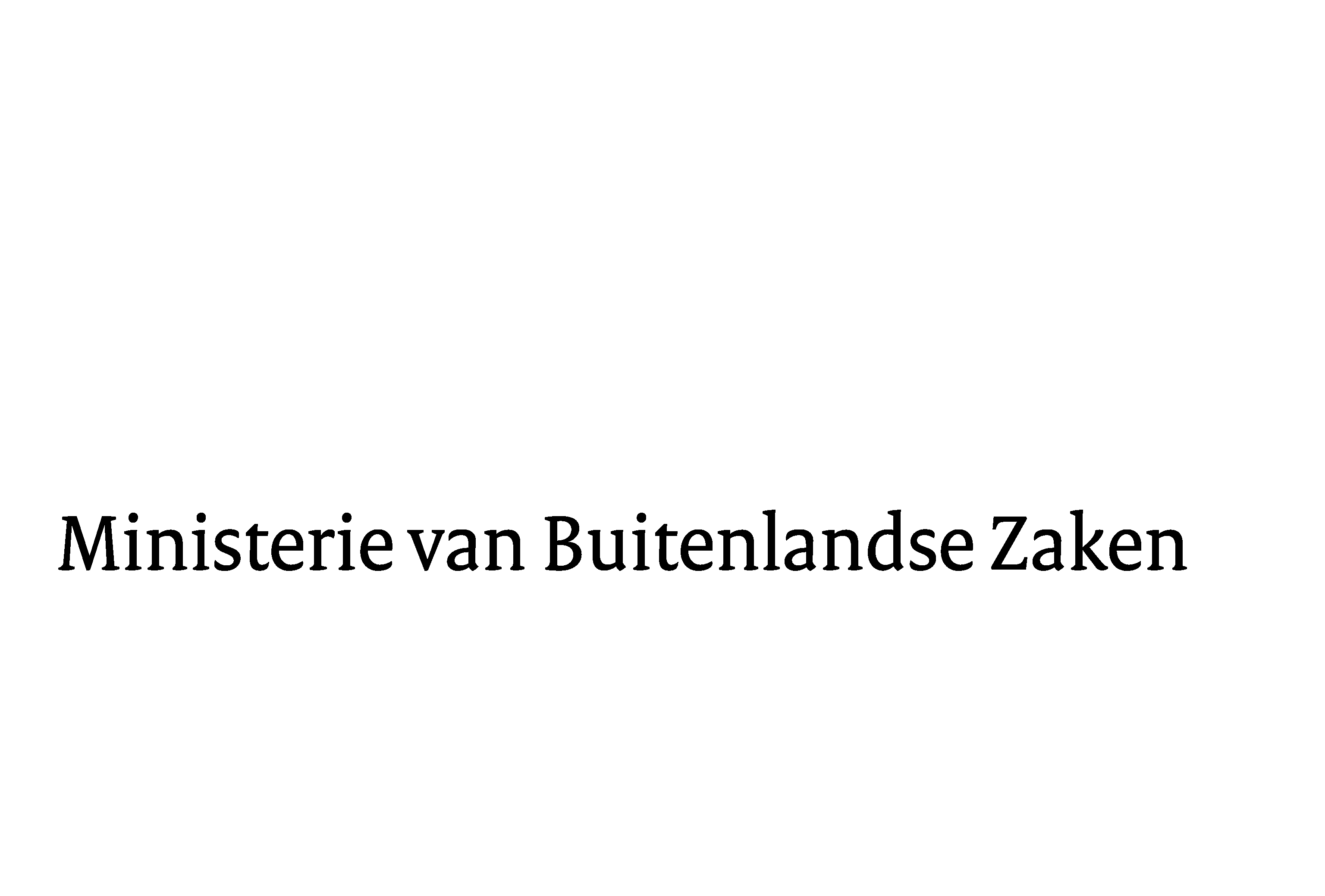 Geachte voorzitter,Hierbij bied ik, mede namens de minister van Justitie en Veiligheid, en de staatssecretaris van Justitie en Veiligheid, de antwoorden op de feitelijke vragen over het actieplan Nederland-Marokko. Deze vragen werden ingezonden op  met kenmerk .De minister van Buitenlandse Zaken,W.B. Hoekstra